山东省装备制造业协会文件鲁制协【2020】7号                     签发人：高玲关于贯策落实省工信厅《关于组织“技术改造+三首产品”供需对接线场会暨征集产品展示视频的通知》的实施意见各会员企业、专业分会、市协会及相关装备制造企业：   为促进首台(套)技术装备、首版次高端软件、首批次新材料供需对接，帮助生产企业开拓市场，为技术改造企业提供新技术新装备新材料支撑，山东省工业和信息化厅规划与技改处按照年度计划，利用政府网站、行业网站组织全省“技术改造+三首产品”供需对接线场会，现下发了《关于组织“技术改造+三首产品”供需对接线场会暨征集产品展示视频的通知》。省装备协会收到通知后，认真研究，制定具体实施意见如下：这是非常重要的一次宣传推广的机会，希望会员企业重视，收到本实施意见后请根据工信厅《关于组织“技术改造+三首产品”供需对接线场会暨征集产品展示视频的通知》积极申报（对于非首台套产品但是企业新研制的产品也可申报）；省装备协会与山东省工业和信息化厅规划与技改处将联合举行山东省“技术改造+新装备”供需对接线场会，审核通过的企业视频将在政府网站、协会官网进行线上宣传展播，开展线上展销及媒体宣传等市场推介，促进产品供需双方合作对接(活动另行通知)；建设“企业新品”视频库，不断开展线上视频展播、推介活动；对优秀的新装备、首台套，省装备协会将联合省工信厅规划与技改处共同召开供需对接活动(活动另行通知)。这是一次十分重要的机遇，也是争取进入全省装备制造项目库、争取政策支持的极好机会，望各市协会、专业分会、团体会员（基层协会）尽快向各企业转发，请各位会员及装备制造业企业积极申报，视频与展播申请表一并报送给协会秘书处，经协会初审后，汇总统一报送省工信厅规划与技改处。附件一：企业“三首”产品视频展播申请表；附件二：省工信厅《关于组织“技术改造+三首产品”供需对接线场会暨征集产品展示视频的通知》。联系人及联系方式：孙俊豪，电话：17305337345；邮箱：sdszbzz@163.com山东省装备制造业协会2020年2月17日附件一：企业“三首”产品视频展播申请表附件二：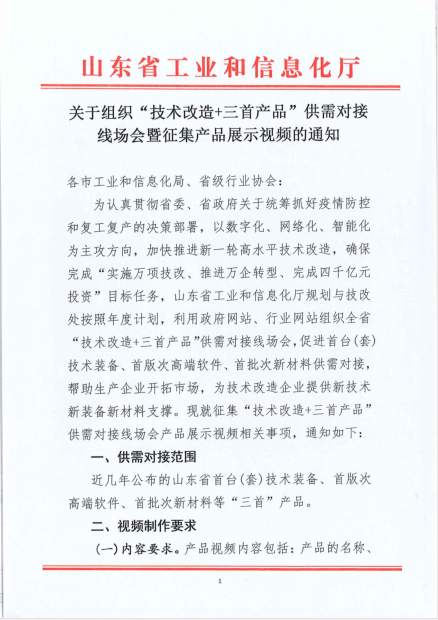 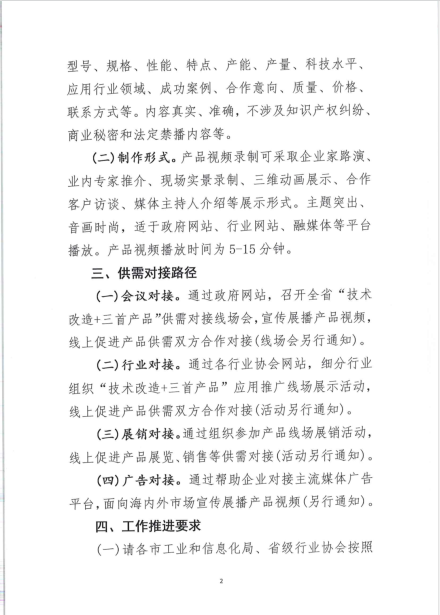 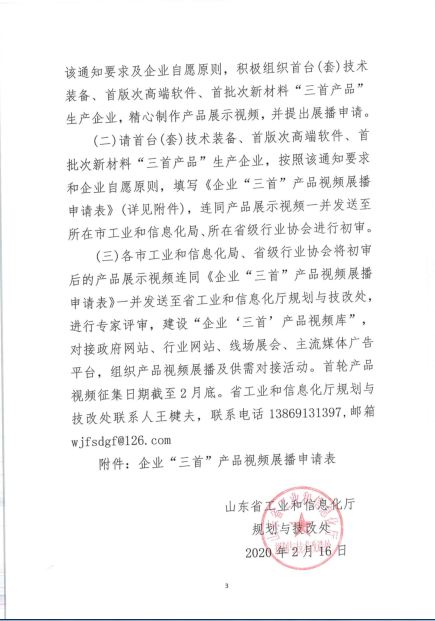 申请企业名称申请企业名称申请企业地址申请企业地址企业社会信用代码企业社会信用代码申请企业联系人申请企业联系人联系方式产品种类首台(套)技术装备□首版次高端软件□首批次新材料□首台(套)技术装备□首版次高端软件□首批次新材料□首台(套)技术装备□首版次高端软件□首批次新材料□首台(套)技术装备□首版次高端软件□首批次新材料□对接路径政府网站□ 行业网站□ 线场展会□ 主流媒体广告□政府网站□ 行业网站□ 线场展会□ 主流媒体广告□政府网站□ 行业网站□ 线场展会□ 主流媒体广告□政府网站□ 行业网站□ 线场展会□ 主流媒体广告□申请企业情况简介(包括企业性质、规模、所属行业领域及位次、主导产品、主营业务收入、职工队伍结构、研发创新、产学研合作等)(包括企业性质、规模、所属行业领域及位次、主导产品、主营业务收入、职工队伍结构、研发创新、产学研合作等)(包括企业性质、规模、所属行业领域及位次、主导产品、主营业务收入、职工队伍结构、研发创新、产学研合作等)(包括企业性质、规模、所属行业领域及位次、主导产品、主营业务收入、职工队伍结构、研发创新、产学研合作等)产品展示视频简介(包括：产品的名称、型号、规格、性能、特点、产能、产量、科技水平、应用行业领域、成功案例、合作意向、质量、价格、联系方式等)(包括：产品的名称、型号、规格、性能、特点、产能、产量、科技水平、应用行业领域、成功案例、合作意向、质量、价格、联系方式等)(包括：产品的名称、型号、规格、性能、特点、产能、产量、科技水平、应用行业领域、成功案例、合作意向、质量、价格、联系方式等)(包括：产品的名称、型号、规格、性能、特点、产能、产量、科技水平、应用行业领域、成功案例、合作意向、质量、价格、联系方式等)申请企业承诺事项郑重承诺：我单位提供的产品展示视频，内容真实、准确，不涉及知识产权纠纷、商业秘密和法定禁播内容等。（企业公章）年    月   日郑重承诺：我单位提供的产品展示视频，内容真实、准确，不涉及知识产权纠纷、商业秘密和法定禁播内容等。（企业公章）年    月   日郑重承诺：我单位提供的产品展示视频，内容真实、准确，不涉及知识产权纠纷、商业秘密和法定禁播内容等。（企业公章）年    月   日郑重承诺：我单位提供的产品展示视频，内容真实、准确，不涉及知识产权纠纷、商业秘密和法定禁播内容等。（企业公章）年    月   日